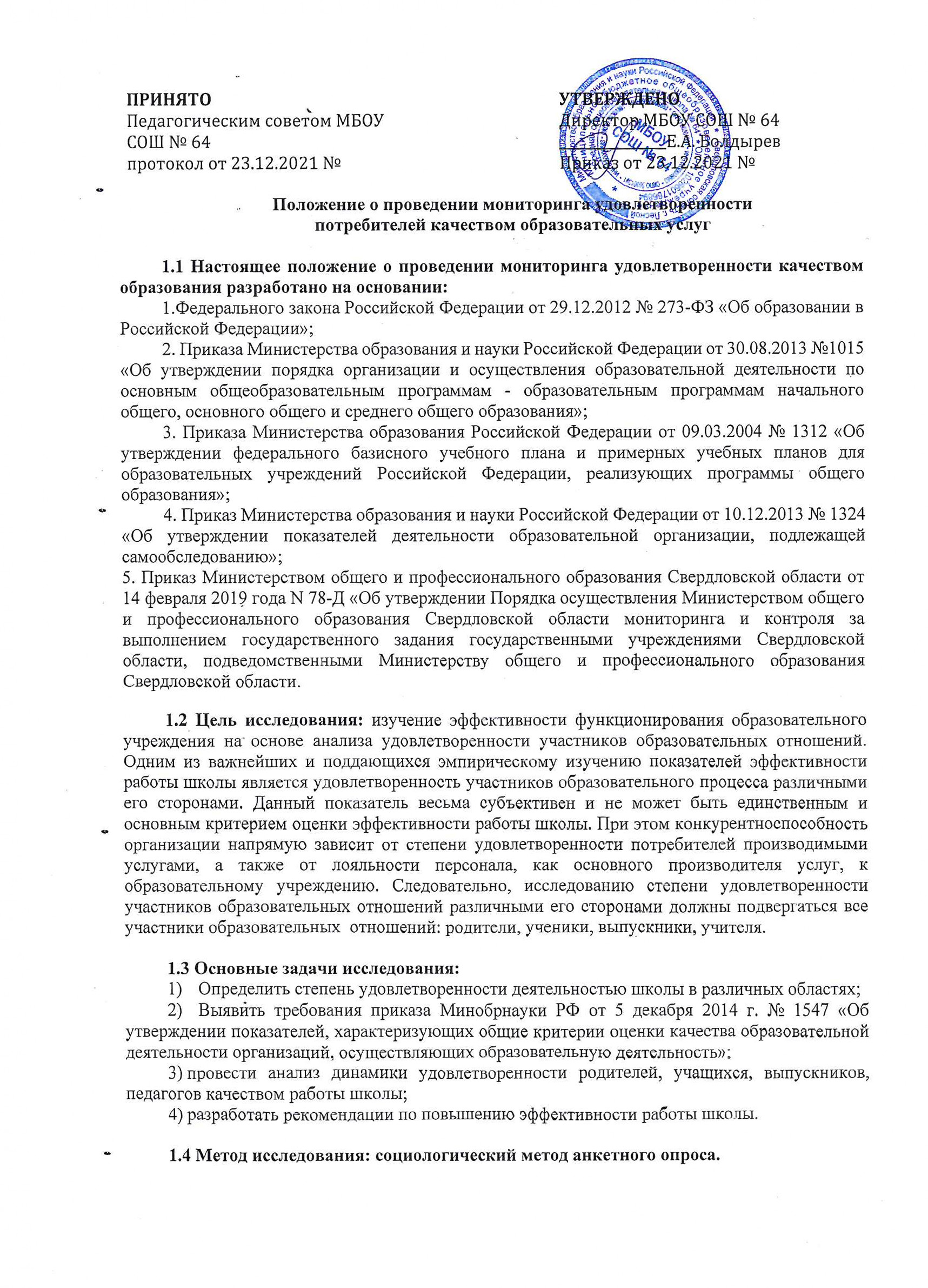 Мониторинг является ежегодной систематической практикой административного звена школы и выполняет задачи прикладного характера. Результаты мониторинга тщательно анализируются на заседаниях  административного совета, доводятся до сведения Педагогического совета и Общего собрания трудового коллектива, а также в обязательном порядке включаются в Публичный доклад образовательного учреждения. На основе результатов выявляются сильные и слабые стороны работы школы и формируются задачи следующего учебного года. Повышение или понижение уровня удовлетворенности по тем или иным показателям является критерием эффективности выполнения запланированных действий. Анкетирование проводится два раза в год (сентябрь, май), анонимно.1.  Исследование мнения учениковИсследование мнения учеников проводится среди учащихся 4-11-х классов в октябре. Анкетирование проводится педагогом-психологом, социальным педагогом или членом администрации. Допускается проведение анкетирования в онлайн-формате. Перед началом анкетирования ученикам объясняются цели и задачи работы, важность объективности выставляемой оценки по тому или иному критерию, а также принцип анонимности исследования. При проведении анкетирования важно создать атмосферу искренности, доверия, ни в коем случае не допускать давления на учеников с чьей бы то ни было стороны. Анализ анкет всех классов проводится одним человеком по заданной методике. Определяется уровень удовлетворенности, а также динамика удовлетворенности конкретного класса по сравнению с прошлым годом. Мнение учеников исследуется по следующим вопросам:Общая удовлетворенность школой.Удовлетворенность бытовыми условиями, материально-технической базой школы. Удовлетворенность качеством образования.Удовлетворенность компетентностью сотрудников школы.Удовлетворенность доброжелательностью и вежливостью сотрудников школы. Удовлетворенность возможностью самореализации (соответствие профильных направлений личным интересам; наличие возможностей для реализации интеллектуального и творческого потенциала, внеурочная жизнь, дополнительное образование).Удовлетворенность взаимодействием с классным руководителем, педагогами. Удовлетворенность взаимодействием с одноклассниками.Обработка полученных результатов: по каждому классу определяется средний балл, позволяющий определить степень удовлетворенности. В форме диаграмм представляется уровень удовлетворенности класса по каждому вопросу, делается сравнительная диаграмма с результатами предыдущего года по каждому вопросу, а также высчитывается средний балл удовлетворенности класса. Если есть пожелания, высказанные отдельными учениками, они обязательно фиксируются для дальнейшего анализа и реализации конструктивных предложений.2.  Исследование мнения родителейИсследование мнения родителей учащихся 1-11 классов проводится в сентябре.Анкетирование проводится классным руководителем. В отдельных случаях –педагогом-психологом, социальным педагогом или членом администрации. Возможен онлайн формат анкетирования. Перед началом анкетирования родителям объясняются цели и задачи работы, важность объективности вставляемой оценки по тому или иному критерию, а также принцип анонимности исследования. При проведении анкетирования важно создать атмосферу искренности, доверия, ни в коем случае не допускать давления на родителей с чьей бы то ни было стороны. Важно также при заполнении анкеты не торопить родителей. Анализ анкет всех классов проводится одним человеком по заданной методике. Мнение родителей исследуется по следующим вопросам:Общая удовлетворенность школой.Удовлетворенность бытовыми условиями. Удовлетворенность качеством образования.Удовлетворенность компетентностью сотрудников школы.Удовлетворенность доброжелательностью и вежливостью сотрудников школы. Удовлетворенность возможностью самореализации ребенка (соответствие профильных направлений личным интересам; наличие возможностей для реализации интеллектуального и творческого потенциала, дополнительное образование).Удовлетворенность взаимодействием с классным руководителем. Удовлетворенность взаимодействием с педагогами.Достаточность уровня информированности.Обработка полученных результатов: по каждой группе определяется средний балл, позволяющий определить степень удовлетворенности. В форме диаграмм представляется уровень удовлетворенности класса по каждому вопросу, делается сравнительная диаграмма с результатами предыдущего года по каждому вопросу, а также высчитывается средний балл удовлетворенности класса. Если есть пожелания, высказанные отдельными родителями, они обязательно фиксируются для дальнейшего анализа и реализации конструктивных предложений, а также предотвращения конфликтов.3.  Исследование мнения учителейИсследование мнения учителей проводится в октябре.Анкетирование проводится директором школы. Возможен онлайн формат анкетирования. Перед началом анкетирования педагогам объясняются цели и задачи работы, важность объективности выставляемой оценки по тому или иному критерию, а также принцип анонимности исследования. При проведении анкетирования важно создать атмосферу искренности, доверия. Анализ анкет проводится лично директором по заданной методике. Результатом анализа директор делится с  членами административного совета, а также оглашает результаты исследования на оперативном совещании.Мнение учителей исследуется по следующим вопросам:Уровень развития коллектива.Удовлетворенность условиями труда.Удовлетворенность своим статусом.Удовлетворенность своим профессиональным и личностным развитием. Удовлетворенность психологическим климатом в коллективе.Уровень взаимопонимания с администрацией школы.Результаты анкеты являются информацией для внутреннего пользования, не разглашаются, не персонифицируются. На основании анализа анкет администрация, в случае необходимости, предпринимает меры для улучшения обстановки в коллективе, для предотвращения конфликтных ситуаций.